IMISC 2018 PAPERFusce Mi Eros Tristique Non Lacinia In Ornare Id NislAbstractLorem ipsum dolor sit amet, consectetur adipiscing elit. Vestibulum sed odio in augue fermentum imperdiet. Mauris aliquet massa ut erat pharetra, ut aliquam mi pellentesque. Sed risus urna, vulputate a lobortis at, blandit vel odio. Quisque malesuada ante vel blandit suscipit. Duis sodales, libero quis varius tincidunt, risus diam convallis lacus, et pulvinar lacus quam blandit dolor. Sed ornare, enim ut consequat varius, enim dolor varius velit, vel finibus libero sapien sit amet erat. Fusce a felis sodales, fermentum nulla vitae, feugiat libero. Vivamus id justo at arcu gravida aliquam. Quisque at purus nec nibh sagittis auctor non at velit. Suspendisse non ligula eleifend, tempus lorem nec, porta libero. Fusce mi eros, tristique non lacinia in, ornare id nisl. Pellentesque nec iaculis nisi. Cras et posuere quam, et egestas sapien. Nunc dictum ex ut augue ullamcorper vulputate. Curabitur a convallis mi, nec tincidunt nunc. Sed dignissim at lacus a finibus.KeywordsPellentesque; Quisque; Sed ornare.Section 1Lorem ipsum dolor sit amet, consectetur adipiscing elit. Vestibulum sed odio in augue fermentum imperdiet. Mauris aliquet massa ut erat pharetra, ut aliquam mi pellentesque. Sed risus urna, vulputate a lobortis at, blandit vel odio. Quisque malesuada ante vel blandit suscipit. Duis sodales, libero quis varius tincidunt, risus diam convallis lacus, et pulvinar lacus quam blandit dolor. Sed ornare, enim ut consequat varius, enim dolor varius velit, vel finibus libero sapien sit amet erat. Fusce a felis sodales, fermentum nulla vitae, feugiat libero. Vivamus id justo at arcu gravida aliquam. Quisque at purus nec nibh sagittis auctor non at velit. Suspendisse non ligula eleifend, tempus lorem nec, porta libero. Fusce mi eros, tristique non lacinia in, ornare id nisl. Pellentesque nec iaculis nisi. Cras et posuere quam, et egestas sapien. Nunc dictum ex ut augue ullamcorper vulputate. Curabitur a convallis mi, nec tincidunt nunc. Sed dignissim at lacus a finibus.INSERT FIGURE 1 HEREMaecenas ullamcorper lacinia ex, viverra hendrerit velit rutrum dapibus. In ut lectus nulla. Sed orci mi, dignissim id sem sit amet, interdum pellentesque lectus. Pellentesque tincidunt dui a neque mattis bibendum. Aliquam tincidunt consequat diam, ac accumsan nunc tristique quis. Proin id congue tellus, eu mattis est. In sapien arcu, consequat et ipsum at, tincidunt iaculis urna. Lorem ipsum dolor sit amet, consectetur adipiscing elit. Etiam quis odio sit amet augue sagittis porttitor et sed risus. Nam at vulputate nunc. Integer consequat nec ante non rhoncus. Quisque porta urna at mi dignissim, eu laoreet libero molestie.Aliquam a condimentum eros. Aliquam quis mollis diam, at vulputate risus. Mauris imperdiet dignissim turpis, in faucibus massa congue sit amet. Sed nec sagittis mi. Duis vulputate cursus nisl. Fusce in quam mattis, euismod lacus at, sagittis justo. Donec a porttitor dolor, at scelerisque tortor. Curabitur eleifend libero id ex lacinia porttitor. Nam ullamcorper lorem vel dolor viverra, vel interdum massa dictum. Sed at lacus nulla. Nulla tempor imperdiet neque ac semper. Etiam semper fringilla congue. Sed odio orci, pulvinar ac efficitur non, porta sed dui.INSERT TABLE 1 HERENulla imperdiet nunc dui, tincidunt pellentesque mi sollicitudin a. Proin vulputate a ipsum eu ultricies. Pellentesque commodo libero sem. Curabitur ut odio non purus fermentum cursus in eget ipsum. Quisque sed ligula nulla. Phasellus vitae nisl vitae urna consequat placerat. Curabitur interdum commodo porttitor. Aliquam quis enim at arcu rhoncus lobortis. Etiam euismod ante nisl, a bibendum lorem volutpat sit amet. Donec euismod odio non felis consequat aliquet. Ut tincidunt porta neque non rhoncus. Sed congue sapien ac tellus finibus, vitae iaculis sem rutrum. Etiam eleifend neque nulla, a tempor ligula gravida a. Aenean neque arcu, malesuada vel mattis ut, lobortis et mi. Pellentesque eleifend ipsum accumsan lorem euismod, in fringilla turpis bibendum. Suspendisse ac justo a elit sodales varius.Section 2Nullam ultricies mollis ligula id suscipit. Curabitur bibendum et erat eu viverra. Aliquam eget augue at libero viverra pharetra. Cras efficitur augue ac sem commodo, at elementum erat hendrerit. Donec auctor facilisis consectetur. Praesent et arcu hendrerit tellus fermentum mollis eu ac nulla. Praesent tempus at risus at congue. Proin ex mauris, suscipit eget libero sed, rutrum tincidunt nisi. Nullam iaculis maximus vehicula. Phasellus ac risus in mauris pellentesque dictum. Etiam elit nisi, feugiat non enim sed, iaculis lacinia arcu. Suspendisse suscipit vulputate risus at placerat.Curabitur ut libero non lacus pretium feugiat. Cras commodo libero rutrum, pretium nisi ac, finibus ipsum. Aenean ornare urna et tincidunt tristique. Aliquam vel venenatis purus. Maecenas iaculis porttitor justo. Aenean eu sapien erat. Etiam massa nunc, gravida nec dolor eu, ornare varius ante. Nam tincidunt metus at dolor molestie, in aliquam quam gravida. Phasellus lobortis mattis mi, eget cursus sapien. Duis vel tortor eget turpis feugiat egestas ut in ipsum. Vivamus ut tincidunt diam, quis imperdiet ipsum.Vivamus consequat massa tortor, ut consequat lectus rutrum posuere. Donec leo metus, molestie a consequat quis, scelerisque id justo. Etiam leo sapien, varius viverra mi non, volutpat posuere lorem. Sed mattis viverra risus id scelerisque. Fusce lectus erat, vestibulum at erat ac, aliquet mollis turpis. Quisque eget euismod turpis. Etiam mollis, mi vel dignissim rhoncus, turpis elit commodo augue, et tempus quam metus nec velit. Sed malesuada sem quam, ut vulputate sapien porta ut. In dignissim odio id quam vehicula, vel tempor arcu efficitur.Sed vulputate dignissim mi at lobortis. Nam vel urna neque. Aenean odio libero, sodales eget turpis non, tristique laoreet orci. Nullam risus mi, egestas quis lacus nec, pulvinar ornare dui. Morbi rhoncus ligula lectus, eget consectetur enim pulvinar at. Nulla facilisi. Nulla eget lectus tincidunt, posuere dui a, lacinia odio. Praesent aliquam ex quis eleifend lacinia. Fusce consectetur pellentesque libero at hendrerit.Sed aliquam dui nisi, eu euismod nulla auctor nec. Nulla eget tortor eget velit maximus aliquam. In hac habitasse platea dictumst. Sed convallis aliquet purus id sagittis. Praesent dignissim egestas rhoncus. Mauris a varius nunc, eget hendrerit turpis. Sed ac laoreet libero. Orci varius natoque penatibus et magnis dis parturient montes, nascetur ridiculus mus. Aenean auctor ipsum sit amet nisl posuere, eu maximus nisi consectetur. Ut lectus quam, molestie pellentesque velit non, commodo tincidunt magna. Cras tempus eros non turpis sodales tempor. Fusce vitae varius nibh, sit amet rutrum leo. Fusce id nisl eget elit porttitor maximus eget sollicitudin massa. Nulla ultricies maximus orci sit amet consequat.Donec pretium rutrum felis, eu bibendum massa volutpat vitae. Aliquam sit amet ipsum orci. In hac habitasse platea dictumst. Praesent efficitur ut eros sit amet commodo. Morbi felis urna, pellentesque semper dui eu, aliquet venenatis odio. Vivamus et faucibus metus. Sed ut lectus mattis, bibendum ex vel, tincidunt diam. In fringilla cursus lorem, non mattis nulla auctor non. Nulla aliquam dolor sed venenatis dapibus. Proin quis urna semper, semper magna et, placerat tellus. Morbi tincidunt risus tellus, et ornare dolor tristique et. Donec porttitor tellus posuere quam bibendum, nec lacinia augue semper. Cras rutrum sem et fermentum suscipit. Aliquam sit amet lobortis metus, nec consequat nulla. In fringilla nisl vitae molestie convallis.Section 3Sed libero eros, vehicula quis magna nec, consectetur tristique nisl. Donec luctus dictum purus, ullamcorper hendrerit lorem fermentum sed. Curabitur facilisis nibh eget augue lacinia commodo. Pellentesque egestas eu tortor at mattis. Donec porta felis in libero finibus, non aliquam justo feugiat. Fusce scelerisque lacus sed leo placerat aliquam. Aliquam nulla quam, porta eu diam ac, gravida ullamcorper dolor. Duis mattis fermentum interdum. Nullam a justo aliquam, venenatis arcu sed, rutrum nunc.Morbi massa urna, imperdiet at purus fermentum, accumsan varius orci. Curabitur auctor quam non odio porta scelerisque eget eu sapien. Aliquam pulvinar feugiat facilisis. Etiam porttitor gravida congue. Aenean dui orci, porta id malesuada non, aliquet et magna. Vestibulum pulvinar sollicitudin elementum. Suspendisse ac sapien leo.Sed egestas porttitor mauris eget imperdiet. Lorem ipsum dolor sit amet, consectetur adipiscing elit. Suspendisse in ipsum vel velit scelerisque posuere. Mauris turpis nisi, rutrum sit amet cursus a, eleifend vel nunc. Ut tristique sapien id nisl tempor aliquam. Proin rutrum velit urna, vitae sagittis diam vehicula id. Sed nulla justo, pretium vel sodales quis, rhoncus quis turpis. Proin sit amet odio eget ipsum sollicitudin posuere cursus in enim. Maecenas eleifend orci semper elit placerat, a venenatis velit mattis.INSERT TABLE 2 HERECras ac cursus nibh. Praesent pellentesque libero id libero feugiat accumsan. Etiam rutrum magna tortor, non laoreet sem pulvinar non. Donec quis aliquet sapien, sit amet interdum nisl. Nunc vel mauris ac velit lacinia ornare eu ut enim. Donec eleifend aliquam posuere. Proin blandit libero vulputate arcu fringilla auctor pretium sit amet dolor. Pellentesque gravida velit at orci molestie sodales. Mauris vel turpis mi. Donec pulvinar justo vitae massa molestie, id facilisis nulla malesuada. Integer ultrices, felis id blandit eleifend, metus arcu varius turpis, dictum vestibulum nulla sem eget arcu. Vivamus tristique, dolor id imperdiet fringilla, dolor dolor consectetur leo, ac pretium ipsum orci venenatis felis. Nulla eu condimentum eros, id facilisis ante.Lorem ipsum dolor sit amet, consectetur adipiscing elit. Proin sollicitudin odio a augue suscipit, id varius felis placerat. Mauris quis turpis non urna consectetur mollis. In mollis mi placerat, placerat velit vel, vehicula purus. Phasellus eget quam diam. Nulla justo libero, interdum malesuada tincidunt ut, feugiat eu mauris. Quisque a leo id sem fermentum efficitur. Donec dictum nulla vel arcu maximus, non maximus sem tempus. Phasellus scelerisque feugiat tortor eu volutpat. Nunc consequat felis eget consequat feugiat. Phasellus orci dolor, auctor et vulputate vel, egestas vel mi. Nunc tempus ullamcorper ex, eu cursus ipsum blandit quis. Duis nec vulputate augue. Nulla eros nulla, hendrerit vel aliquet quis, dictum in sapien. Ut lectus magna, euismod ac commodo sit amet, viverra a urna. Pellentesque vitae pulvinar libero.Sed eu felis dui. Curabitur gravida lorem sed nulla cursus maximus. Sed sed mauris tortor. Nullam metus enim, cursus eget auctor sit amet, sagittis ut metus. Aenean porta volutpat fringilla. Nunc in nunc augue. Fusce sed est quis ligula molestie scelerisque vel at sapien. Nulla facilisi. Proin dictum auctor purus vitae facilisis.Duis nulla enim, rutrum nec egestas quis, accumsan sed dui. Ut sit amet risus quam. Aliquam erat volutpat. Morbi ac lectus vel sem semper tempus sit amet dignissim purus. Curabitur sed auctor felis, sit amet ultricies ipsum. Aenean orci tellus, ornare luctus augue at, facilisis congue ex. Nunc maximus tincidunt hendrerit. Sed et enim nibh. Vivamus viverra massa mauris, gravida imperdiet nibh ultrices a. Donec tincidunt velit vel magna lobortis laoreet. Nunc eleifend tortor nec erat sodales, vitae pharetra elit aliquet. In accumsan tellus ut diam porta, vulputate tristique nisl eleifend. Fusce vel vestibulum elit. Nunc scelerisque mauris placerat venenatis tincidunt. Nam gravida blandit scelerisque. Donec iaculis facilisis augue, non vehicula nulla mattis in.Cras pellentesque massa vehicula laoreet faucibus. Quisque quis venenatis lectus. Suspendisse euismod finibus malesuada. Vestibulum ante ipsum primis in faucibus orci luctus et ultrices posuere cubilia Curae; Aenean ornare turpis sit amet lorem feugiat, id vestibulum nisi commodo. Nunc ut elit et urna ornare auctor non quis nisi. Sed ultrices posuere velit eu posuere. Duis quis odio a arcu tempus cursus. Sed velit nisl, maximus at faucibus quis, pretium non justo. Nam eget eleifend sem.Mauris eget quam tortor. Donec porta laoreet est ac scelerisque. Ut imperdiet porta luctus. Ut tincidunt, dui vel eleifend hendrerit, magna lectus vestibulum nisi, vitae finibus metus neque ac sem. Nunc interdum, ipsum eget tincidunt iaculis, nisl nunc pretium nisi, id porttitor metus libero ut quam. Nunc sollicitudin lacinia sem, ac euismod metus bibendum sed. Etiam porta leo nec lectus ultricies, non lobortis quam luctus.Section 4Duis nulla enim, rutrum nec egestas quis, accumsan sed dui. Ut sit amet risus quam. Aliquam erat volutpat. Morbi ac lectus vel sem semper tempus sit amet dignissim purus. Curabitur sed auctor felis, sit amet ultricies ipsum. Aenean orci tellus, ornare luctus augue at, facilisis congue ex. Nunc maximus tincidunt hendrerit. Sed et enim nibh. Vivamus viverra massa mauris, gravida imperdiet nibh ultrices a. Donec tincidunt velit vel magna lobortis laoreet. Nunc eleifend tortor nec erat sodales, vitae pharetra elit aliquet. In accumsan tellus ut diam porta, vulputate tristique nisl eleifend. Fusce vel vestibulum elit. Nunc scelerisque mauris placerat venenatis tincidunt. Nam gravida blandit scelerisque. Donec iaculis facilisis augue, non vehicula nulla mattis in.Cras pellentesque massa vehicula laoreet faucibus. Quisque quis venenatis lectus. Suspendisse euismod finibus malesuada. Vestibulum ante ipsum primis in faucibus orci luctus et ultrices posuere cubilia Curae; Aenean ornare turpis sit amet lorem feugiat, id vestibulum nisi commodo. Nunc ut elit et urna ornare auctor non quis nisi. Sed ultrices posuere velit eu posuere. Duis quis odio a arcu tempus cursus. Sed velit nisl, maximus at faucibus quis, pretium non justo. Nam eget eleifend sem.Duis nulla enim, rutrum nec egestas quis, accumsan sed dui. Ut sit amet risus quam. Aliquam erat volutpat. Morbi ac lectus vel sem semper tempus sit amet dignissim purus. Curabitur sed auctor felis, sit amet ultricies ipsum. Aenean orci tellus, ornare luctus augue at, facilisis congue ex. Nunc maximus tincidunt hendrerit. Sed et enim nibh. Vivamus viverra massa mauris, gravida imperdiet nibh ultrices a. Donec tincidunt velit vel magna lobortis laoreet. Nunc eleifend tortor nec erat sodales, vitae pharetra elit aliquet. In accumsan tellus ut diam porta, vulputate tristique nisl eleifend. Fusce vel vestibulum elit. Nunc scelerisque mauris placerat venenatis tincidunt. Nam gravida blandit scelerisque. Donec iaculis facilisis augue, non vehicula nulla mattis in.Cras pellentesque massa vehicula laoreet faucibus. Quisque quis venenatis lectus. Suspendisse euismod finibus malesuada. Vestibulum ante ipsum primis in faucibus orci luctus et ultrices posuere cubilia Curae; Aenean ornare turpis sit amet lorem feugiat, id vestibulum nisi commodo. Nunc ut elit et urna ornare auctor non quis nisi. Sed ultrices posuere velit eu posuere. Duis quis odio a arcu tempus cursus. Sed velit nisl, maximus at faucibus quis, pretium non justo. Nam eget eleifend sem.ReferencesAustralian Bureau of Statistics. (2008). Childhood education and care (No. 4402.0). Retrieved from http://www.abs.gov.auBeckett, S. T. (2008). The science of chocolate (2nd ed.). Cambridge, United Kingdom: Royal Society of Chemistry.Branch, S., Ramsay, S., & Barker, M. (2008). The bullied boss: A conceptual exploration of upwards bullying. In A. Glendon, B. M. Thompson & B. Myors (Eds.), Advances in organisational psychology (pp. 93-112). Retrieved from http://www.informit.com.au/humanities.htmlCioe, J. (2012). The normal distribution [Lecture notes]. Retrieved from http://moodle.vle.monash.edu.auCorporations Act 2001 (Cth). Available from http://www.austlii.edu.auDepartment of Health and Ageing. (2012). Aboriginal and Torres Strait Islander health performance framework 2012 report. Retrieved from http://www.health.gov.au/internet/publications/publishing.nsf/Content/oatsih-hpf-2012-tocMacIntyre, S. (2008, August). Participation in the classroom, productivity in the workforce: Unfulfilled expectations. Paper presented at the 13th Australian Council for Educational Research Conference, Brisbane Qld. Retrieved from research.acer.edu.au/research_conference_2008/8Preston, R. (2010). Observations in acute care: Evidence based approach to patient safety. British Journal of Nursing 19, 442-447. Retrieved from http://www.britishjournalofnursing.comRamsey, J. K., & McGrew, W. C. (2005). Object play in great apes: Studies in nature and captivity. In A. D. Pellegrini & P. K. Smith (Eds.), The nature of play: Great apes and humans (pp. 89-112). New York, NY: Guilford Press.Sievers, W. (1966). Monash University [Photograph]. Retrieved from http://trove.nla.gov.au/work/15565401?q=monash&c=picture&versionId=18284000Tranquilli, A. L., Lorenzi, S., Buscicchio, G., Di Tommaso, M., Mazzanti, L. & Emanuelli, M. (2014). Female fetuses are more reactive when mother eats chocolate. The Journal of Maternal-Fetal & Neonatal Medicine, 27(1), 72-74. doi:10.3109/14767058.2013.804053Winter, J., Hunter, S., Sim, J., & Crome, P. (2011). Hands-on therapy interventions for upper limb motor dysfunction following stroke. Cochrane Database of Systematic Reviews, 2011(6). doi:10.1002/14651858.CD006609.pub.2Wolchik, S. A., West, S. G., Sandler, I. N., Tein, J., Coatsworth, D., Lengua, L., ...Griffin, W. A. (2000). An experimental evaluation of theory-based mother and mother-child programs for children of divorce. Journal of Consulting and Clinical Psychology, 68(5), 843–856. doi:10.1037//0022-006X.68.5.843Figures and Tables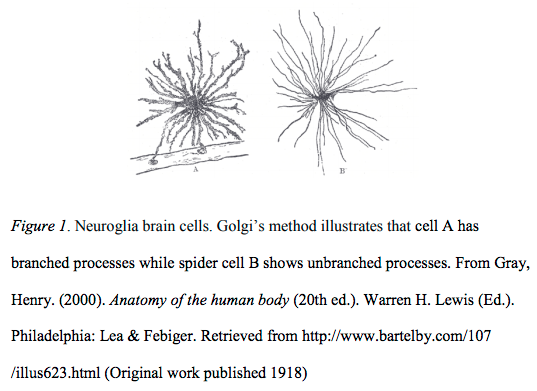 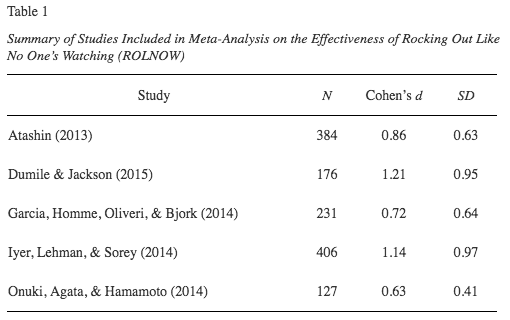 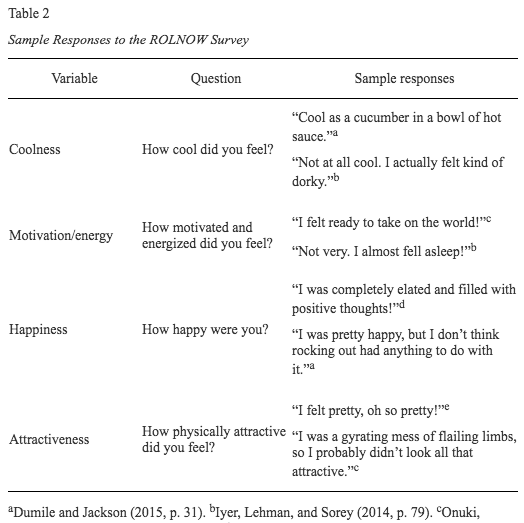 